บันทึกข้อความ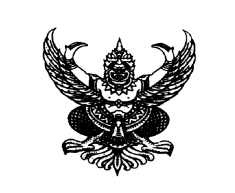 ส่วนงาน ......................(หน่วยงานต้นสังกัด)..............................โทร..................ที่ อว 69........(หน่วยงานต้นสังกัด)....../........	วันที่      เรื่อง  ขออนุมัติเปลี่ยนแปลงประมาณการค่าใช้จ่ายโครงการบริการวิชาการ ประจำปีงบประมาณ พ.ศ. 2567เรียน  ผู้อำนวยการสำนักวิจัยและส่งเสริมวิชาการการเกษตร		ตามที่ข้าพเจ้า……….………………………………………….………........ หัวหน้าโครงการบริการวิชาการ เรื่อง ………………………………………..................................ได้รับงบประมาณเพื่อดำเนินโครงการบริการวิชาการ ประจำปีงบประมาณ พ.ศ. 2567  เป็นจำนวนเงิน ........................ บาท (.......................................) นั้น		เนื่องจาก................................................................... ดังนั้นเพื่อให้การดำเนินการเป็นได้ด้วยความเรียบร้อย  ข้าพเจ้าจึงขออนุมัติเปลี่ยนแปลงค่าใช้จ่ายในโครงการฯ ดังนี้  ตัวอักษร (…………………………………………..…………………………)จึงเรียนมาเพื่อโปรดพิจารณา(…………………………………………..)หัวหน้าโครงการฯประเภทค่าใช้จ่ายประเภทค่าใช้จ่ายประเภทค่าใช้จ่ายรายการค่าใช้จ่าย (เดิม)ค่าใช้จ่าย (ใหม่)1. งบดำเนินการ1. งบดำเนินการ1. งบดำเนินการ    1.1 ค่าตอบแทน          - ค่าตอบแทนวิทยากร          - ค่าตอบแทนนักศึกษาช่วยปฏิบัติงาน    1.2 ค่าใช้สอย      1.2 ค่าใช้สอย      1.2 ค่าใช้สอย            - ค่าใช้จ่ายในการเดินทาง          - ค่าอาหารกลางวัน อาหารว่างและเครื่องดื่ม          - ค่าจ้างเหมา    1.3 ค่าวัสดุ    1.3 ค่าวัสดุ    1.3 ค่าวัสดุ         - วัสดุ…………………………         - วัสดุ.............................                          จำนวนเงินทั้งสิ้น